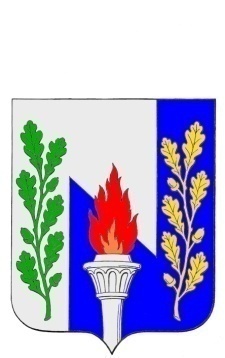 Тульская областьМуниципальное образование рабочий поселок ПервомайскийЩекинского районаСОБРАНИЕ ДЕПУТАТОВРЕШЕНИЕот 12 декабря  2017 года                                                                                          № _____                                                                   Об избрании   представителей  и делегировании Главы МО р.п. Первомайский в  Собрание представителей  муниципального образования  Щекинский  районВ соответствии подпунктом 1 пункта 4  статьи  35 Федерального закона от 06.10.2003 г. № 131-ФЗ «Об общих принципах организации местного самоуправления в Российской Федерации», на основании  статьи 27 Устава муниципального образования рабочий поселок Первомайский Щёкинского района,  Собрание депутатов муниципального образования рабочий поселок Первомайский РЕШИЛО:1. Избрать представителями  от муниципального образования рабочий посёлок Первомайский Щёкинского района в состав Собрания представителей муниципального образования Щекинский район депутатов: __________________________________________________________________2. Делегировать от муниципального образования рабочий посёлок Первомайский Щёкинского района в состав Собрания представителей муниципального образования Щекинский район Главу МО р.п. Первомайский ____________________________________________________- 3. Решение Собрания депутатов МО р.п. Первомайский от 25 сентября 2017 года № 1-4 «Об избрании   представителей  и делегировании Главы МО р.п. Первомайский в  Собрание представителей  муниципального образования  Щекинский  район» признать утратившим силу.4. Контроль за исполнением настоящего Решения возложить на главу МО р.п. Первомайский Гамбурга  А.С.5. Решение вступает в силу со дня его подписания.6.Настоящее решение опубликовать в средствах массовой информации.Глава МО р.п. Первомайский                                                        __________________________